Obsługa prac doktorskich w APD - doktorantArchiwum Prac dyplomowych jest dostępne pod adresem https://apd.uwm.edu.pl. Do logowania służy konto CAS (to samo, co np. USOSweb).Prace doktorskie przechodzące proces w APD wyświetlane są w zakładce MOJE PRACE. Promotor, autor i recenzent mają podgląd we wszystkie prace, w których role przypisał im pracownik dziekanatu w systemie USOS.Po lewej stronie ekranu wyświetlana jest lista prac z podziałem na role. Po prawej stronieekranu znajdują się aktualne zadania związane z daną pracą.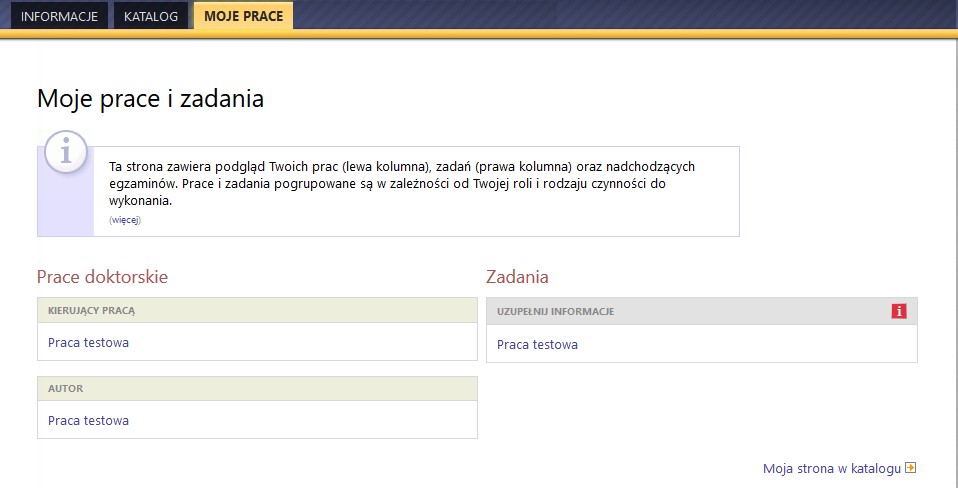 KROK 1 AUTOR – Wpisywanie danych pracy.W kroku pierwszym autor pracy jest zobowiązany do uzupełnienia podstawowych danych o pracy. Kolejno należy wprowadzić:Język pracy – jeśli nie został wcześniej zdefiniowany;Tytuł pracy po angielski – jeśli nie został wcześniej zdefiniowany;Załączyć plik PDF ze streszczeniem zarówno w języku polskim, jak i angielskim;Wprowadzić słowa kluczowe po polsku i po angielsku.W przypadku prac pisanych w innych językach trzeba wszystkie dane wprowadzić dodatkowo w języku oryginału.Po uzupełnieniu powyższych informacji należy zapisać dane pracy, a następnie przejść do dodawania plików.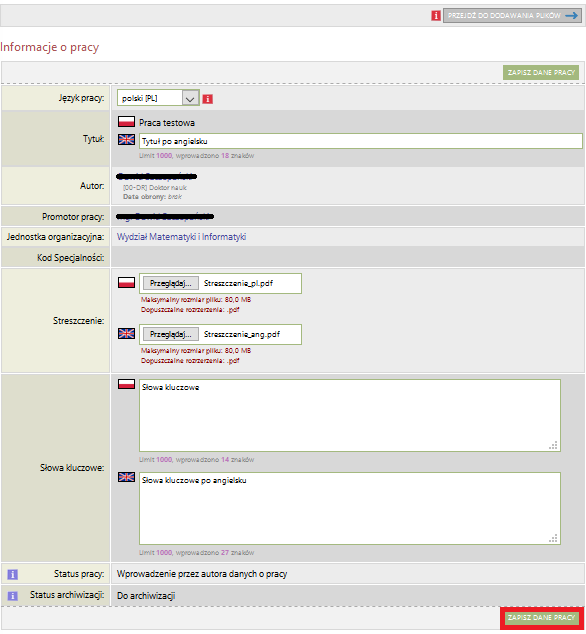 KROK 2 AUTOR – Przesłanie pliku z pracąW kroku drugim autor wgrywa plik z pracą. W tym celu klikamy przycisk Dodaj pliki.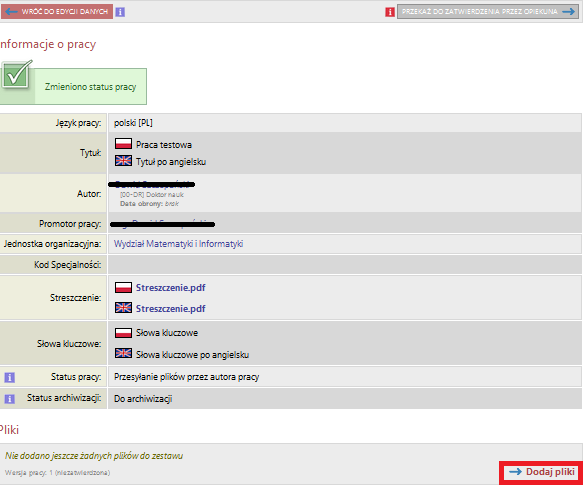 Plik z pracą należy dodać poprzez kliknięcie przycisku Przeglądaj. Następnie klikamy przyciskDODAJ DO ZESTAWU.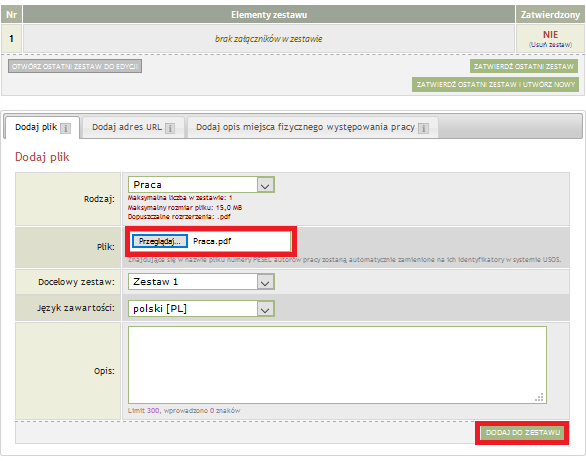 Po dodaniu plików należy zestaw zatwierdzić i wrócić do poprzedniego okna.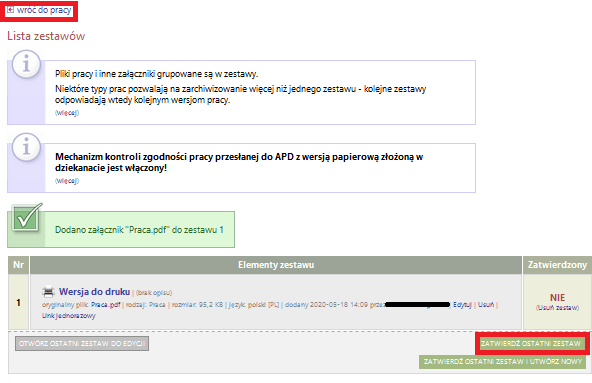 Do dziekanatu należy dostarczyć pracę opatrzoną nr kontrolnymi (5 egzemplarzy). W tym celu klikamy na przycisk Wersja do druku i tę pracę drukujemy.Po wykonaniu wszystkich kroków klikamy przycisk PRZEKAŻ DO ZATWIERDZENIA PRZEZ OPIEKUNA.KROK 3 - Doktorant składa w dziekanacie:rozprawę doktorską w formie papierowej (oprawioną) w 5 egzemplarzach wraz z opinią promotora (rozprawa zawiera stronę tytułową w języku polskim, stronę tytułową w języku angielskim, spis treści, streszczenie w języku polskim i streszczenie w języku angielskim);rozprawę doktorską w wersji elektronicznej w jednym pliku DOC (Microsoft Word) na nośniku CD;streszczenie w języku polskim (oddzielnie) w celu zamieszczenia na stronie ministerstwa- podpisane;streszczenie w języku angielskim (oddzielnie) w celu zamieszczenia na stronie ministerstwa- podpisane;oświadczenie o wyrażeniu zgody na poddanie procedurze antyplagiatowej wykonywanej rozprawy doktorskiej wg określonego wzoru ( poniżej);zgoda na korzystanie z pracy w bibliotece (poniżej); dokument stwierdzający posiadanie tytułu licencjata kościelnego;podanie do Dziekana(przewody wszczęte do 30.04.2019r,) w sprawie wyboru 2 egzaminów doktorskich: - dyscyplina dodatkowa;- język obcy.podanie do Przewodniczącego RDN (przewody wszczęte od 1.10.2019r.) w sprawie wyboru języka na egzamin z języka nowożytnego. Można także przedstawić odpowiedni certyfikat językowy.Promotor na podstawie raportu antyplagiatowego podpisuje  protokół oceny oryginalności rozprawy doktorskiej i praca przekazana zostaje na Radę Dyscypliny Naukowej.Załącznik Nr 1 do Zarządzenia Nr 74/2012 z dnia 31 sierpnia 2012 rokuOŚWIADCZENIEJa, niżej podpisany/aImię (imiona) i nazwisko autora rozprawy doktorskiej: ……………………………………………………………….2. Numer albumu: …………………………………………………………………………..3. Autor/ka rozprawy doktorskiej Wydziału: ………………………………………………4. Dyscyplina: ……..………………………………………………………………………..Oświadczam, że udzielam Uniwersytetowi Warmińsko-Mazurskiemu w Olsztynie prawa do wprowadzenia i przetwarzania w systemie antyplagiatowym rozprawy doktorskiej mojego autorstwapt.:…………………………………………………………………………………………………………………………………………………………………..... ....…………………………….......................................................................................................................................Jednocześnie oświadczam, że ww. rozprawa doktorska:nie narusza praw autorskich w rozumieniu ustawy z dnia 4 lutego 1994 roku o prawie autorskim i prawach pokrewnych (Dz. U. Nr 24, poz. 83 z późn. zm.) oraz dóbr osobistych chronionych prawem cywilnym,nie zawiera danych i informacji, które uzyskałem/am w sposób niedozwolony,nie była podstawą nadania stopnia doktora, doktora habilitowanego ani mojej, ani innej osobie.Oświadczam także, że treść rozprawy doktorskiej zapisanej na przekazanym przeze mnie nośniku elektronicznym, jest zgodna z treścią zawartą w wydrukowanej wersji rozprawy, przedstawionej w procedurze przeprowadzenia czynności w przewodach doktorskich.Olsztyn, dn. ………………. 20…..r.                      ……………………………………………..                 (miesiąc słownie)                                            (czytelny podpis autora rozprawy doktorskiej)Oświadczam, że wyrażam zgodę*/nie wyrażam zgody* na nieodpłatne uzupełnienie rozprawą doktorską mojego autorstwa bazy danych systemu „Plagiat.pl”Olsztyn, dn. ………………. 20…..r.                      ……………………………………………..                     (miesiąc słownie)                                         (czytelny podpis autora rozprawy doktorskiej)*niepotrzebne skreślićOlsztyn, dnia  …………………………………………Imię i nazwisko  …………………………………………………………………………Wydział ……………………………………………………………………………………..Oświadczenie Wyrażam zgodę na udostępnianie mojej pracy doktorskiej na temat ……………………………………………………………………………………………………………………………………………………………………………………………………………………….wykonanej na Wydziale Teologii Uniwersytetu Warmińsko-Mazurskiego w Olsztynie.…………………………………………………………………….
                czytelny podpis studenta		Stwierdzam autentyczność podpisu:		………………………………………………………………………………………………………….
		                   data i czytelny podpis pracownika dziekanatu